Kupní smlouva o prodeji zboží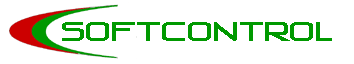 Smluvní strany1. Gymnázium T. G. Masaryka, Litvínov, Studentská 640, příspěvková organizace
Studentská 640, 436 01 Litvínov
IČ: 62208870
DIČ:
zastoupená:(dále jen kupující)a2. SoftControl SERVICE s.r.o.
Haškova 562, 436 01 Litvínov
IČ: 10777610
DIČ: CZ10777610
zastoupená: Ing. Danielem Jandou, jednatelem společnosti(dále jen prodávající)Uzavírají níže uvedeného dne, měsíce a roku v souladu s § 2079 a násl., zákona č. 89/2012  Sb., Občanského zákoníku tuto kupní smlouvu.I. Předmět smlouvyProdávající touto smlouvou, za podmínek v ní dohodnutých prodává zboží dle aktuální cenové nabídky kupujícímu a ten jej za dohodnutou kupní cenu kupuje.II. Kupní cenaDohodnutá kupní cena bude uhrazena na číslo účtu (2601974053/2010) uvedeného na daňovém dokladu nejpozději do data splatnosti.III. Způsob převzetí zbožíProdávající předává zboží kupujícímu a ten převzetí potvrdí svým podpisem na průvodním dokladu ke zboží (dodací list, faktura).IV. Ostatní ujednání1. Nebezpečí škody na věci přechází na kupujícího převzetím zboží specifikovaného v čl. III. této smlouvy. 
2. Teprve úplným zaplacením kupní ceny uvedené v čl. II. přechází na kupujícího vlastnické právo ke zboží.V. Závěrečná ustanovení1. Smluvní strany prohlašují, že jsou plně svéprávné k právnímu jednání, že si smlouvu před jejím podpisem řádně přečetly a na důkaz toho připojují své vlastnoruční podpisy. 
2. Tato smlouva nabývá platnosti a účinnosti okamžikem jejího podpisu oběma smluvními stranami. 
3. Práva a povinnosti zde v této smlouvě výslovně neuvedené se řídí příslušnými ustanoveními zákona č. 89/2012 Sb. (Občanský zákoník) v platném znění.V Litvínově dne  .......................................................... 	               	..........................................................		prodávající					   	kupující